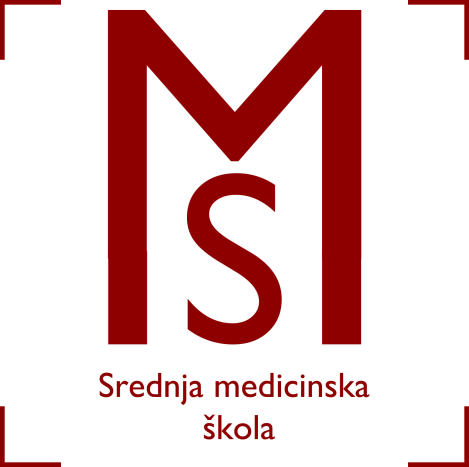 OBAVIJEST ZA UČENIKE 5.A RAZREDAObrana Završnog rada održati će se za:5.A – 03.06.2018. (PONEDJELJAK) od 08.00hSvi učenici dužni su doći u navedeno vrijeme.Izradili:Dijana Tomašević, mag.med.techn.Suzana Križanović Maurer, bacc.med.techn.U Slav.Brodu, 30.svibnja 2019.